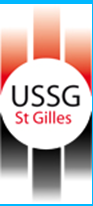 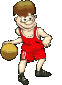                        Madame, Monsieur Je soussigné                                               , parent de    Autorise Coralie Cambon ou Mickael Pellan  A venir chercher mon enfant tous les  :Mardi à 16h30 pour les U9Jeudi à 16h30 pour les U7Il rejoindra Coralie Cambon dans la salle omnisport Triskell de St-Gilles pour effectuer son entrainement de BASKET.Pour faire valoir ce que de droit.                                                                             Pour tout renseignement vous pouvez contacter  Argan Le Mouel            co-président                06 68 20 21 34Lionel Hamonic             co-président                  06 22 25 64 93 Emmanuelle Le Mouel    secrétaire                       06 66 63 35 60Coralie Cambon   entraineur                                   06 78 06 71 28                                                                                   Lu et Approuvé